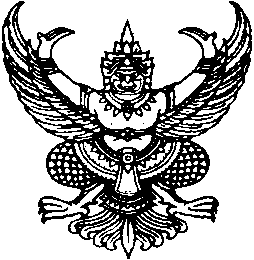 บันทึกข้อตกลงการปฏิบัติราชการรายบุคคลสำนักงานปลัด อบต.องค์การบริหารส่วนตำบลเว่อ อำเภอยางตลาด จังหวัดกาฬสินธุ์ประจำปีงบประมาณ พ.ศ. 25๖๓----------------------บันทึกข้อตกลงระหว่าง นายนพดล  สาระฆัง  	ตำแหน่ง หัวหน้าสำนักปลัด อบต.		ผู้รับการประเมิน  กับนายนพดล  สาระฆัง	ตำแหน่ง ปลัด อบต.เว่อ 			ผู้ประเมิน2. บันทึกข้อตกลงนี้ใช้สำหรับการประเมินผลการปฏิบัติราชการ ระยะเวลาเริ่มตั้งแต่  วันที่ 1 เมษายน 25๖๓  ถึงวันที่ 30 กันยายน  25๖๓3. รายละเอียดของข้อตกลงการปฏิบัติราชการ ประกอบด้วย (1) ผลสัมฤทธิ์ของงาน (โครงการ/งาน/กิจกรรม น้ำหนัก และเป้าหมาย)(2) พฤติกรรมการปฏิบัติราชการ (สมรรถนะหลัก สมรรถนะประจำผู้บริหาร (เฉพาะตำแหน่งประเภทบริหารท้องถิ่นและอำนวยการท้องถิ่น) และสมรรถนะประจำสายงาน) 4. ข้าพเจ้า นายนพดล  สาระฆัง  ตำแหน่ง หัวหน้าสำนักปลัด อบต. ในฐานะผู้บังคับบัญชาของ  นายนพดล  สาระฆัง  ตำแหน่ง หัวหน้าสำนักปลัด อบต.  ได้พิจารณาและเห็นชอบกับ  (1) ผลสัมฤทธิ์ของงาน (โครงการ/งาน/กิจกรรม น้ำหนัก และเป้าหมาย) (2) พฤติกรรมการปฏิบัติราชการ (สมรรถนะหลัก สมรรถนะประจำผู้บริหาร (เฉพาะตำแหน่งประเภทบริหารท้องถิ่นและอำนวยการท้องถิ่น) และสมรรถนะประจำสายงาน)  ตามที่กำหนดในเอกสารแนบท้ายข้อตกลงการปฏิบัติราชการนี้ และข้าพเจ้ายินดีจะให้คำปรึกษา แนะนำ ผู้รับการประเมินเพื่อการปรับปรุง แก้ไข พัฒนาเพื่อนำไปสู่ผลสัมฤทธิ์ของงาน และพฤติกรรมหรือสมรรถนะ ในการปฏิบัติราชการของ นายนพดล  สาระฆัง  ตำแหน่ง หัวหน้าสำนักปลัด อบต. ให้เป็นไปตามบันทึกข้อตกลงการปฏิบัติราชการนี้ 5. ข้าพเจ้า นายนพดล  สาระฆัง  ตำแหน่ง หัวหน้าสำนักปลัด อบต.  ได้ทำความเข้าใจตามบันทึกข้อตกลงการปฏิบัติราชการ ตามข้อ ๑-4 แล้ว ขอให้ข้อตกลงการปฏิบัติราชการกับ นายนพดล  สาระฆัง  ตำแหน่ง หัวหน้าสำนักปลัด อบต. ว่าจะมุ่งมั่นปฏิบัติราชการให้เกิดผลงานที่ดีตามเป้าหมายของโครงการ/งาน/กิจกรรม และจะประพฤติปฏิบัติตนให้เป็นไปตามหลักสมรรถนะที่กำหนด เพื่อให้เกิดประโยชน์สูงสุดแก่ทางราชการตามบันทึกข้อตกลงการปฏิบัติราชการนี้ 6. ผู้ประเมินและผู้รับการประเมิน ได้ตกลงร่วมกัน ทำความเข้าใจ และเห็นพ้องกันในบันทึกข้อตกลงการปฏิบัติราชการนี้แล้ว จึงลงลายมือชื่อไว้เป็นสำคัญ บันทึกข้อตกลงการปฏิบัติราชการรายบุคคลสำนักงานปลัด อบต.องค์การบริหารส่วนตำบลเว่อ อำเภอยางตลาด จังหวัดกาฬสินธุ์ประจำปีงบประมาณ พ.ศ. 25๖๓----------------------บันทึกข้อตกลงระหว่าง นางสาวชนมาศ  นาสินสร้อย	ตำแหน่ง นักทรัพยากรบุคคล	ผู้รับการประเมิน  กับนายนพดล  สาระฆัง		ตำแหน่ง หัวหน้าสำนักปลัด อบต.	ผู้ประเมิน2. บันทึกข้อตกลงนี้ใช้สำหรับการประเมินผลการปฏิบัติราชการ ระยะเวลาเริ่มตั้งแต่  วันที่ 1 เมษายน 25๖๓  ถึงวันที่ 30 กันยายน  25๖๓3. รายละเอียดของข้อตกลงการปฏิบัติราชการ ประกอบด้วย (1) ผลสัมฤทธิ์ของงาน (โครงการ/งาน/กิจกรรม น้ำหนัก และเป้าหมาย)(2) พฤติกรรมการปฏิบัติราชการ (สมรรถนะหลัก สมรรถนะประจำผู้บริหาร (เฉพาะตำแหน่งประเภทบริหารท้องถิ่นและอำนวยการท้องถิ่น) และสมรรถนะประจำสายงาน) 4. ข้าพเจ้า นายนพดล  สาระฆัง  ตำแหน่ง หัวหน้าสำนักปลัด อบต. ในฐานะผู้บังคับบัญชาของ นางสาวชนมาศ  นาสินสร้อย  ตำแหน่ง นักทรัพยากรบุคคล ได้พิจารณาและเห็นชอบกับ (1) ผลสัมฤทธิ์ของงาน (โครงการ/งาน/กิจกรรม น้ำหนัก และเป้าหมาย) (2) พฤติกรรมการปฏิบัติราชการ (สมรรถนะหลัก สมรรถนะประจำผู้บริหาร (เฉพาะตำแหน่งประเภทบริหารท้องถิ่นและอำนวยการท้องถิ่น) และสมรรถนะประจำสายงาน)  ตามที่กำหนดในเอกสารแนบท้ายข้อตกลงการปฏิบัติราชการนี้ และข้าพเจ้ายินดีจะให้คำปรึกษา แนะนำ ผู้รับการประเมินเพื่อการปรับปรุง แก้ไข พัฒนาเพื่อนำไปสู่ผลสัมฤทธิ์ของงาน และพฤติกรรมหรือสมรรถนะ ในการปฏิบัติราชการของ นางสาวชนมาศ  นาสินสร้อย  ตำแหน่ง นักทรัพยากรบุคคล ให้เป็นไปตามบันทึกข้อตกลงการปฏิบัติราชการนี้ 5. ข้าพเจ้า นางสาวชนมาศ  นาสินสร้อย  ตำแหน่ง นักทรัพยากรบุคคล ได้ทำความเข้าใจตามบันทึกข้อตกลงการปฏิบัติราชการ ตามข้อ ๑-4 แล้ว ขอให้ข้อตกลงการปฏิบัติราชการกับ นายนพดล  สาระฆัง  ตำแหน่ง หัวหน้าสำนักปลัด อบต. ว่าจะมุ่งมั่นปฏิบัติราชการให้เกิดผลงานที่ดีตามเป้าหมายของโครงการ/งาน/กิจกรรม และจะประพฤติปฏิบัติตนให้เป็นไปตามหลักสมรรถนะที่กำหนด เพื่อให้เกิดประโยชน์สูงสุดแก่ทางราชการตามบันทึกข้อตกลงการปฏิบัติราชการนี้ 6. ผู้ประเมินและผู้รับการประเมิน ได้ตกลงร่วมกัน ทำความเข้าใจ และเห็นพ้องกันในบันทึกข้อตกลงการปฏิบัติราชการนี้แล้ว จึงลงลายมือชื่อไว้เป็นสำคัญ (ลงชื่อ) ……………………………………………….(ลงชื่อ) ....................................................(นายนพดล  สาระฆัง)หัวหน้าสำนักปลัด อบต.(นายนพดล  สาระฆัง)หัวหน้าสำนักปลัด อบต.ผู้ประเมินผู้รับการประเมิน..................../......................../......................................./......................../...................(ลงชื่อ) ……………………………………………….(ลงชื่อ) ....................................................(นายนพดล  สาระฆัง)หัวหน้าสำนักปลัด อบต.(นางสาวชนมาศ  นาสินสร้อย)  นักทรัพยากรบุคคลผู้ประเมินผู้รับการประเมิน..................../......................../......................................./......................../...................